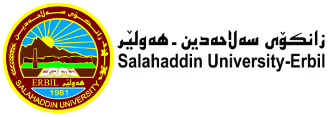 به شه وانه ى كردارى:		کۆى کاتژمێرەکانى نیساب :         كاتژميَرکۆى کاتژمێرەکانى سەربار :           كاتژميَرکۆى گشتى:-    04:0005:0003:0004:0002:0003:0001:0002:0012:0001:0011:0012:0010:0011:0009:0010:00کاتژمێررۆژشەممەNon-traditional(theo.)یەک شەممەNon-traditional(theo.)Non-traditional(theo.)دوو شەممەNon-traditional(theo.)Non-traditional(theo.)سێ شەممەIT(A )IT(A )IT(B )IT(B )چوار شەممەIT(B )IT(B )IT(A )IT(A )پێنج شەممەتەمەنپۆستلیژنەکۆىپراکتیکى و تیۆرىپراکتیکىتیۆرىبەرواررۆژکۆىپراکتیکى و تیۆرىکۆىپراکتیکى و تیۆرىپراکتیکىتیۆرىتیۆرىبەرواررۆژشەممەشەممە115/11/2023یەک شەممە111129/10/2023یەک شەممە226/11/2023دوو شەممە222230/10/2023دوو شەممە227/11/2023سێ شەممە22231/10/2023سێ شەممە448/11/2023چوار شەممە44441/11/2023چوار شەممە449/11/2023پێنج شەممە4442/11/2023پێنج شەممە11پرۆژە1111پرۆژە33سەرپەرشتىخوێندنى باڵا3333سەرپەرشتىخوێندنى باڵا17کۆى گشتى1717کۆى گشتىکۆىپراکتیکى و تیۆرىپراکتیکىتیۆرىبەرواررۆژکۆىپراکتیکى و تیۆرىکۆىپراکتیکى و تیۆرىپراکتیکىتیۆرىتیۆرىبەرواررۆژشەممەشەممەشەممە1119/11/2023یەک شەممە111112/11/2023یەک شەممەیەک شەممە2220/11/2023دوو شەممە222213/11/2023دوو شەممەدوو شەممە2221/11/2023سێ شەممە22214/11/2023سێ شەممەسێ شەممە4422/11/2023چوار شەممە4415/11/2023چوار شەممەچوار شەممە4423/11/2023پێنج شەممە444416/11/2023پێنج شەممەپێنج شەممە11پرۆژە1111پرۆژەپرۆژە33سەرپەرشتىخوێندنى باڵا3333سەرپەرشتىخوێندنى باڵاسەرپەرشتىخوێندنى باڵا17کۆى گشتى1717کۆى گشتىکۆى گشتىڕاگرسەرۆک بەشمامۆستاى وانەپ. د. شكر قره نى عزيز پ.ی.رمضان حسين عولا         د. كوهر ابراهيم خضر